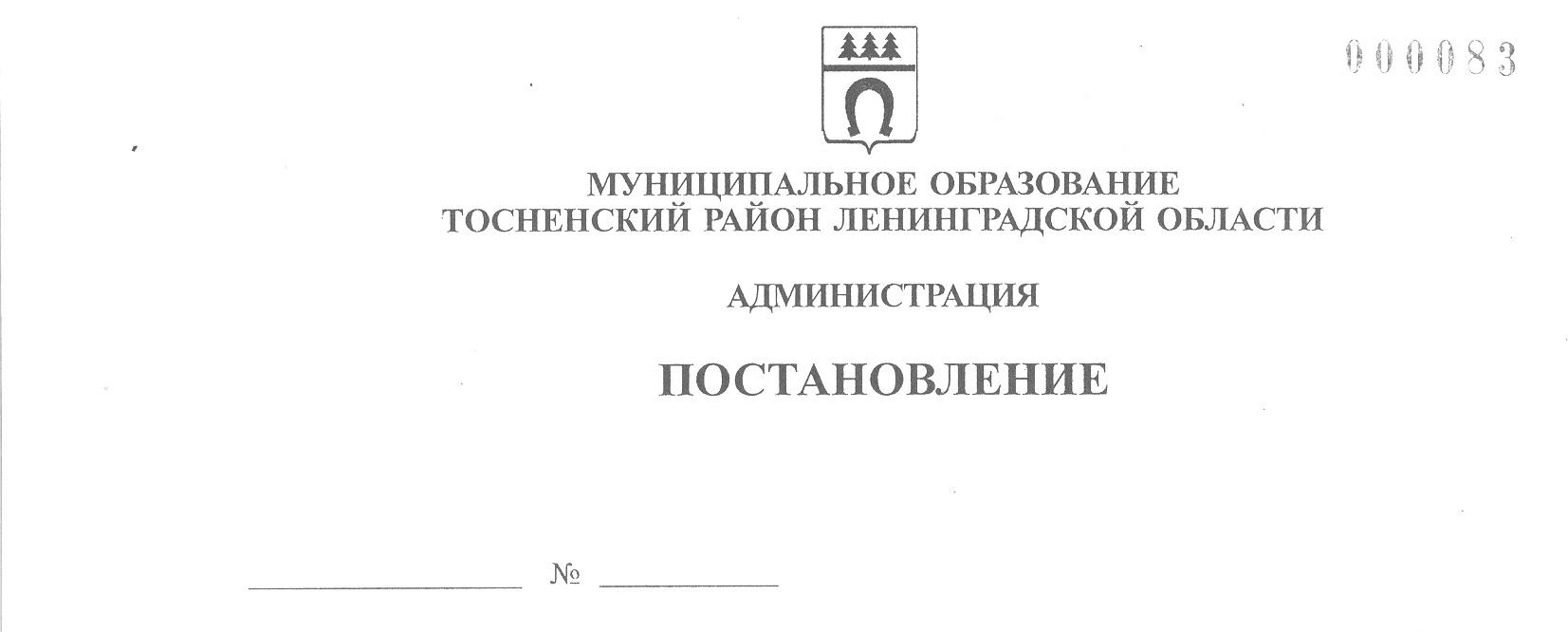 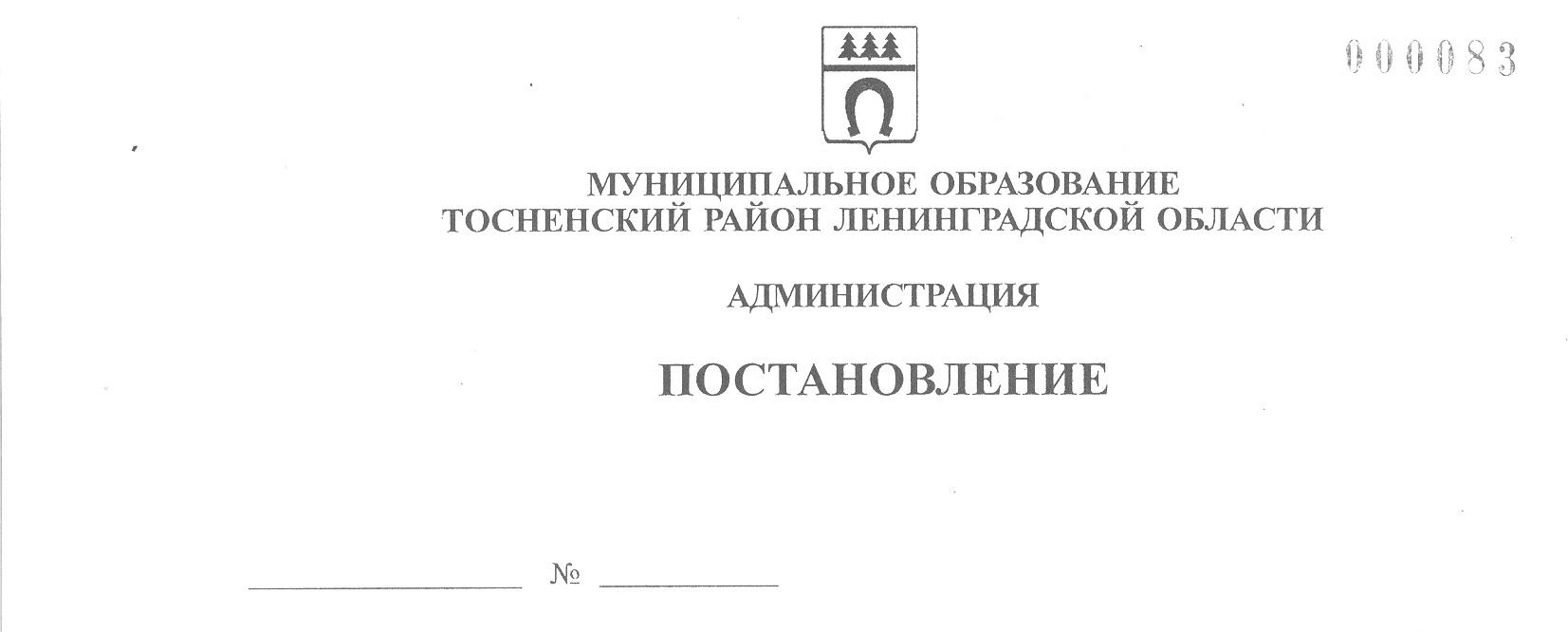       25.08.2021                       1936-паО внесении изменений в постановление администрациимуниципального образования Тосненский район Ленинградской области от 18.05.2021 № 1010-па «Об определении управляющей организации для управления многоквартирными домами, расположенными на территории Тосненского городского поселения Тосненского района Ленинградской области, в отношении которых собственниками помещений в многоквартирном доме не выбран способ управления таким домомили выбранный способ управления не реализован,не определена управляющая организация»	Администрация муниципального образования Тосненский район Ленинградской областиПОСТАНОВЛЯЕТ:	1. Внести в постановление администрации муниципального образования Тосненский район Ленинградской области от 18.05.2021 № 1010-па «Об определении управляющей организации для управления многоквартирными домами, расположенными на территории Тосненского городского поселения Тосненского района Ленинградской области,     в отношении которых собственниками помещений в многоквартирном доме не выбран способ управления таким домом или выбранный способ управления не реализован, не определена управляющая организация» следующие изменения:	1.1. Пункт 1 постановления изложить в следующей редакции: «1. Определить управляющую организацию общество с ограниченной ответственностью «Управляющая компания «Буревестник» для управления многоквартирными домами, расположенными   по адресу:	1.2. Второй абзац пункта 2 постановления после цифры «12» дополнить цифрой «14», после слов «г. Тосно, Московское шоссе, д. 1а» добавить слова «со дня внесения  изменений в реестр лицензий Ленинградской области до выбора собственниками помещений в многоквартирном доме способа управления многоквартирным домом или до заключения договора управления многоквартирным домом с управляющей организацией,    определенной собственниками помещений в многоквартирном доме или по результатам открытого конкурса».	1.3. Третий абзац пункта 2 исключить.	1.4. Второй абзац пункта 3 после цифры «12» дополнить цифрой «14», после слов «г. Тосно, Московское шоссе, д. 1а» добавить слова «согласно приложению к настоящему постановлению».	1.5. Третий абзац пункта 3 исключить.	1.6. Второй абзац пункта 4 после цифры «12» дополнить цифрой «14».	1.7. Третий абзац пункта 4 исключить.	1.8. Второй абзац приложения к постановлению после цифры «12» дополнить цифрой «14».	1.9. Третий абзац приложения исключить.	2. Комитету по жилищно-коммунальному хозяйству и благоустройству администрации муниципального образования Тосненский район Ленинградской области:	2.1. В течение одного рабочего дня со дня утверждения настоящего постановления направить настоящее постановление в пресс-службу комитета по организационной работе, местному самоуправлению, межнациональным и межконфессиональным отношениям   администрации муниципального образования Тосненский район Ленинградской области  для опубликования и обнародования в порядке, установленном Уставом муниципального образования Тосненский район Ленинградской области.	2.2. В течение одного рабочего дня со дня утверждения настоящего постановления направить настоящее постановление в общество с ограниченной ответственностью «Управляющая компания «Буревестник».	2.3. В течение одного рабочего дня со дня утверждения настоящего постановления  направить настоящее постановление в комитет государственного жилищного надзора и контроля Ленинградской области.	2.4. В течение 5 рабочих дней со дня утверждения  настоящего постановления  направить настоящее постановление собственникам помещений в многоквартирном доме.	3. Пресс-службе комитета по организационной работе, местному самоуправлению, межнациональным и межконфессиональным отношениям администрации муниципального образования Тосненский район Ленинградской области обеспечить опубликование        и обнародование настоящего постановления в порядке, установленном Уставом муниципального образования Тосненский район Ленинградской области.	4. Контроль за исполнением постановления возложить на заместителя главы        администрации муниципального образования Тосненский район Ленинградской области Горленко С.А.Глава администрации					                                            А.Г. КлементьевАлексеева Елена Викторовна, 8(81361)332545 гв№ п/пАдрес многоквартирного домаКадастровый номермногоквартирного домаСведения Росреестра об адресе многоквартирного дома до присвоения нового адреса1Российская Федерация, Ленинградская область, Тосненский муниципальный район, Тосненское городское поселение, тер. «Стекольный», д. 147:26:0136001:747Российская Федерация, Ленинградская область, Тосненский  район, поселок Стекольный, д. 77 (в/г 8033/2, № по г/п 16)2Российская Федерация, Ленинградская область, Тосненский муниципальный район, Тосненское городское поселение, тер. «Стекольный», д. 247:26:0136001:706Российская Федерация, Ленинградская область, Тосненский  район, поселок Стекольный, д. 76 (в/г 8033/2, № по г/п 18)3Российская Федерация, Ленинградская область, Тосненский муниципальный район, Тосненское городское поселение, тер. «Стекольный», д. 347:26:0136001:375Российская Федерация, Ленинградская область, Тосненский  район, поселок Стекольный, д. 14 (в/г 8033/2, № по г/п 14)4Российская Федерация, Ленинградская область, Тосненский муниципальный район, Тосненское городское поселение, тер. «Стекольный», д. 447:26:0136001:787Российская Федерация, Ленинградская область, Тосненский  район, поселок Стекольный, д. 13 (в/г 8033/2, № по г/п 20)5Российская Федерация, Ленинградская область, Тосненский муниципальный район, Тосненское городское поселение, тер. «Стекольный», д. 547:26:0136001:434Российская Федерация, Ленинградская область, Тосненский  район, поселок Стекольный, д. 8 (в/г 8033/2, № по г/п 9)6Российская Федерация, Ленинградская область, Тосненский муниципальный район, Тосненское городское поселение, тер. «Стекольный», д. 647:26:0136001:492Российская Федерация, Ленинградская область, Тосненский  район, поселок Стекольный, д. 9 (в/г 8033/2, № по г/п 10)7Российская Федерация, Ленинградская область, Тосненский муниципальный район, Тосненское городское поселение, тер. «Стекольный», д. 747:26:0136001:521Российская Федерация, Ленинградская область, Тосненский  район, поселок Стекольный, д. 10 (в/г 8033/2, № по г/п 11)8Российская Федерация, Ленинградская область, Тосненский муниципальный район, Тосненское городское поселение, тер. «Стекольный», д. 847:26:0136001:463Российская Федерация, Ленинградская область, Тосненский  район, поселок Стекольный, д. 11 (в/г 8033/2, № по г/п 12)9Российская Федерация, Ленинградская область, Тосненский муниципальный район, Тосненское городское поселение, тер. «Стекольный», д. 947:26:0136001:405Российская Федерация, Ленинградская область, Тосненский  район, поселок Стекольный, д. 12 (в/г 8033/2, № по г/п 13)10Российская Федерация, Ленинградская область, Тосненский муниципальный район, Тосненское городское поселение, тер. «Стекольный», д. 1047:26:0136001:550Российская Федерация, Ленинградская область, Тосненский  район, поселок Стекольный, д. 80 (в/г 8033/2, № по г/п 17)11Российская Федерация, Ленинградская область, Тосненский муниципальный район, Тосненское городское поселение, тер. «Стекольный», д. 1247:26:0136001:666Российская Федерация, Ленинградская область, Тосненский  район, поселок Стекольный, д. 79 (в/г 8033/2, № по г/п 19)12Российская Федерация, Ленинградская область, Тосненский муниципальный район, Тосненское городское поселение, тер. «Стекольный», д. 1447:26:0136001:590Российская Федерация, Ленинградская область, Тосненский  район, поселок Стекольный, д. 112 (в/г 8033/2, № по г/п 78)13Ленинградская обл., г. Тосно, Московское ш., д. 1а